第１．０版ＹＹＹＹ年Ｍ月Ｄ日[会社名][部門名]1． 本書について	12． 前提条件	23． BPMNモデリングツールのインストール	23.1. camunda Modeler のダウンロードおよびインストール	24． ワークフロー定義	34.1. ワークフロー定義ファイルの新規作成	44.2. ワークフローの記述（基本編）	54.2.1. プールおよびレーンの設定	64.2.1. 開始イベントの設定	74.2.2. ユーザタスクの設定	84.2.3. ゲートウェイの設定	104.2.4. シーケンスフローの設定	114.2.5. 境界イベントの設定	134.2.6. 停止イベントの設定	154.3. ワークフローの記述（応用編）	164.3.1. マルチインスタンスタスク	164.3.2. バッチ処理で実行するタスク	184.3.3. 標準表記と異なる進行条件	195． 承認履歴/承認状況（ステータス）に関する設計	205.1. 承認履歴	205.2. 承認状況（ステータス）	206． 画面設計およびバッチ設計との関連	21本書について本書は、Nablarchの「ワークフローライブラリ」を利用して、ワークフローアプリケーションを開発するための「設計ガイド」である。ワークフローライブラリは、アプリケーションの一部に「申請～承認を行う機能」が含まれる開発案件をターゲットとしており、フローの進行制御に必要な “ワークフローAPI”を中心とする機能を提供している。ワークフローの設計から実装までの作業は、以下の通りであり、本書では、黄色に塗り潰された作業を説明対象とする。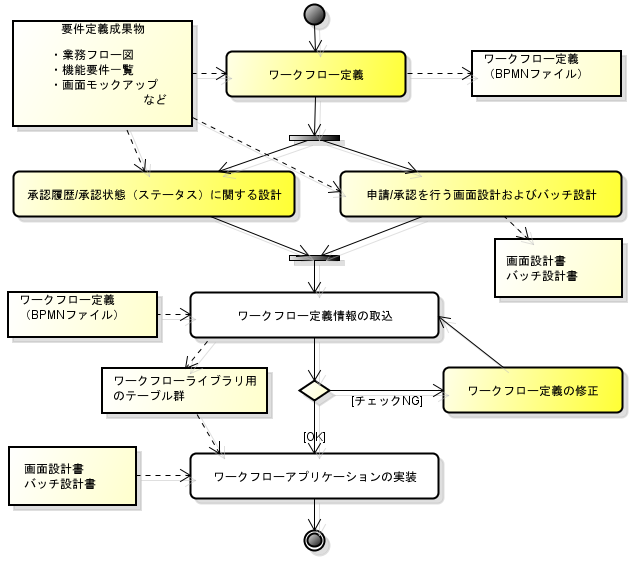 前提条件“BPMN2.0（http://www.omg.org/spec/BPMN/2.0/）の記法に基づき、業務要件にあった申請/承認フローを描く作業”を「ワークフロー定義」と用語を定義する。ワークフロー定義は、BPMN2.0準拠のモデリングツールを利用することを前提とする。BPMN2.0準拠のモデリングツールには、様々な無償/有償ツールがあるが、Nablarchワークフローライブラリでは、「camunda Modeler（http://camunda.org/bpmn/tool/）」を利用して開発および動作確認を行っているため、「camunda Modeler」の利用を前提に説明を行う。BPMNモデリングツールのインストールcamunda Modeler のダウンロードおよびインストール以下のダウンロードサイトから「スタンドアロン版（Standalone）」をダンロードし、標準インストールを実施すること。http://camunda.org/download/modeler/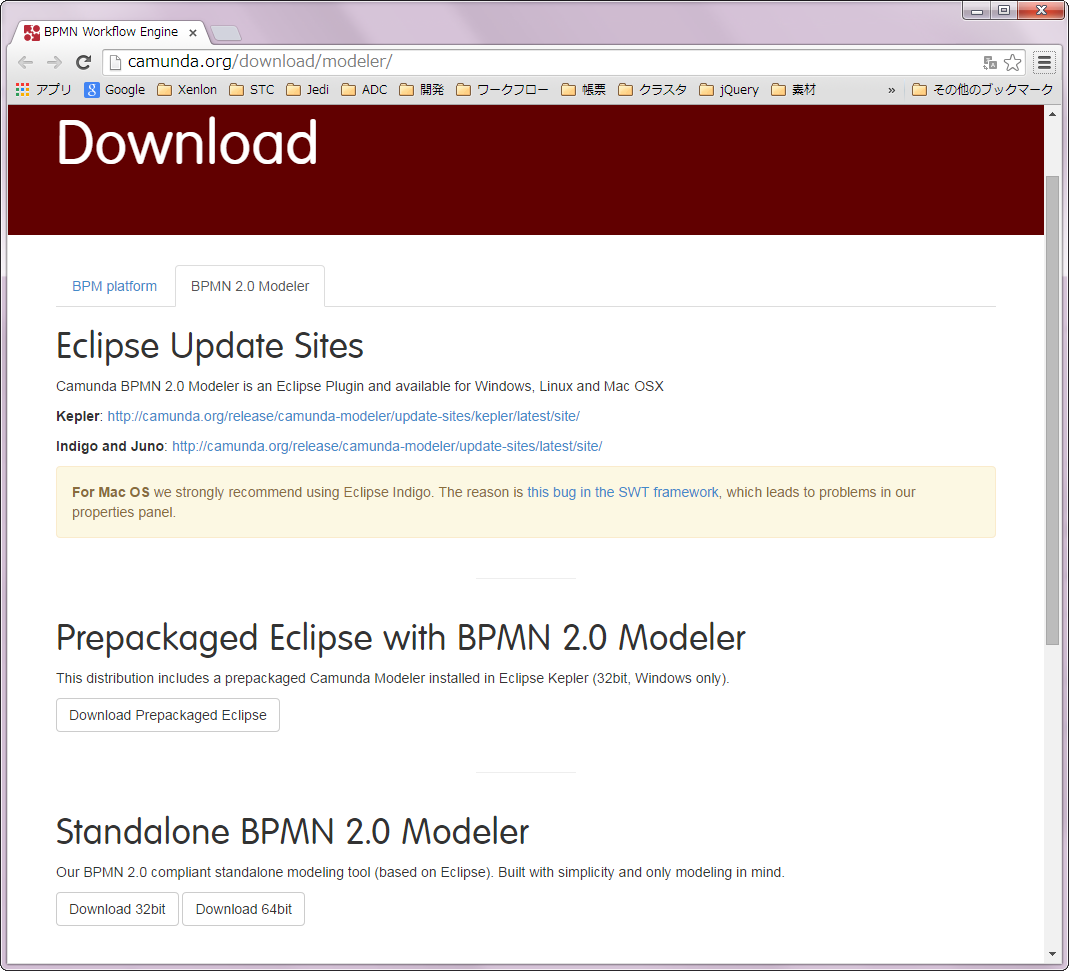 ワークフロー定義「camunda Modeler」を利用して、ワークフロー定義を行う。ワークフロー定義は、「開始イベント」「シーケンスフロー」「ユーザタスク」「ゲートウェイ」「停止イベント」といった主要な要素を使って行う。まずは、Nablarchワークフローライブラリに同梱されている交通費申請（サンプルアプリケーション）のワークフロー定義を例に基本的な記述方法を説明する。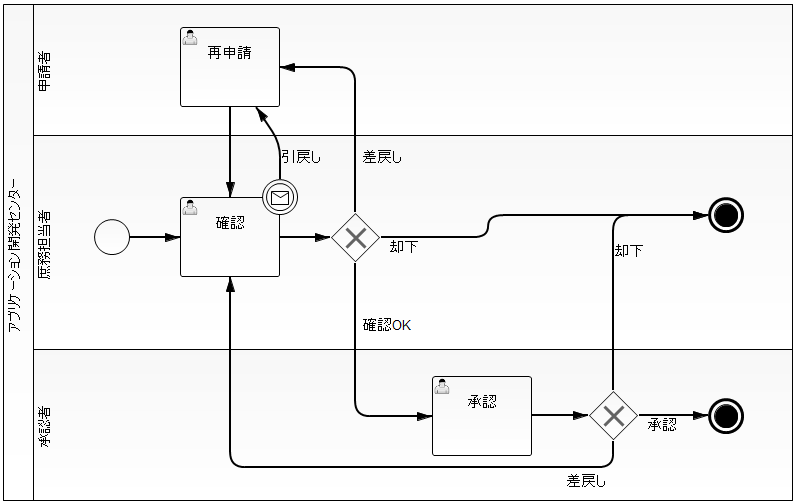 ワークフロー定義ファイルの新規作成「camunda Modeler」のメニューから[File]-[New]-[BPMN 2.0 File(external)]を選択する。ファイル名は、以下のルールに従い命名すること。ワークフローの記述（基本編）ワークフロー定義ファイルを新規に作成すると、以下のビューが起動される。画面右側の「Palette（パレット）」から必要な要素をドラッグ＆ドロップで配置し、直感的な操作でフローを描く。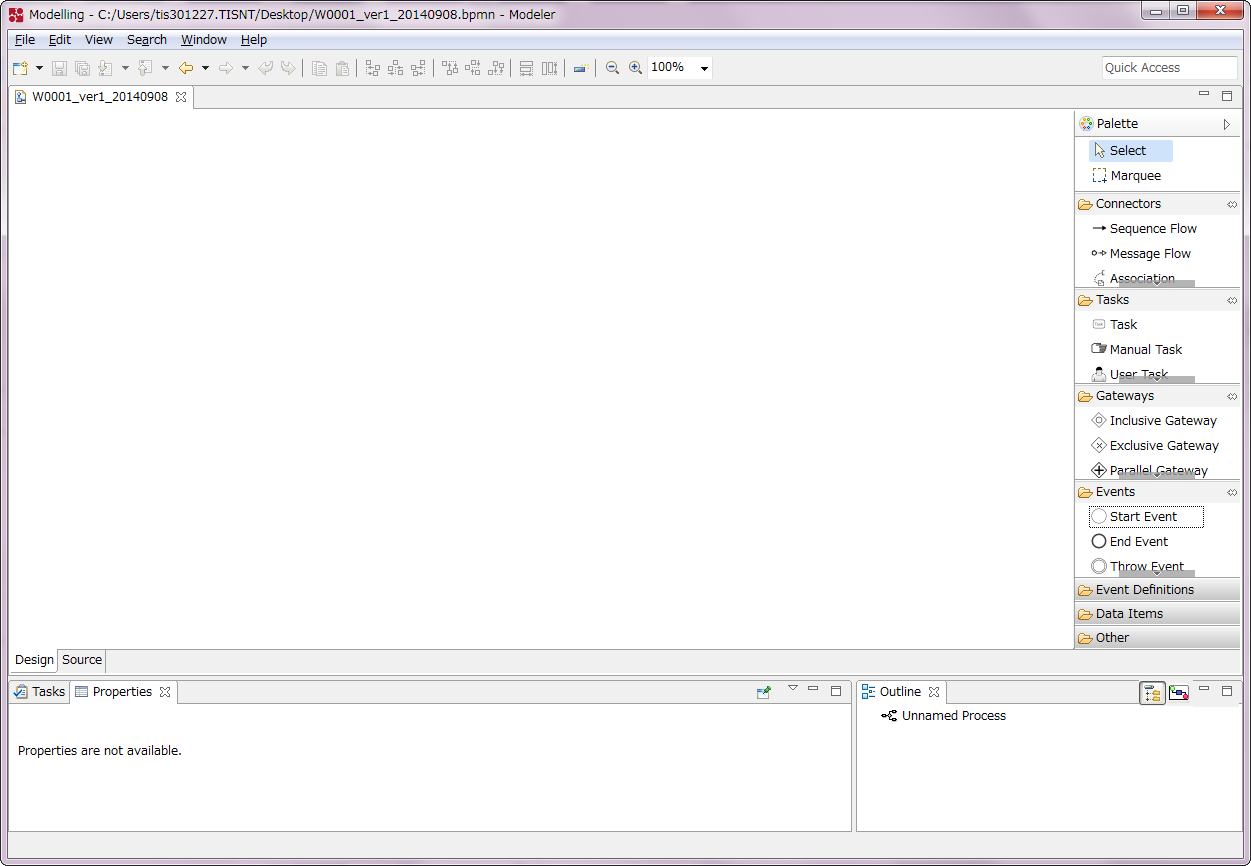 プールおよびレーンの設定まず、「プール」および「レーン」の要素を配置する。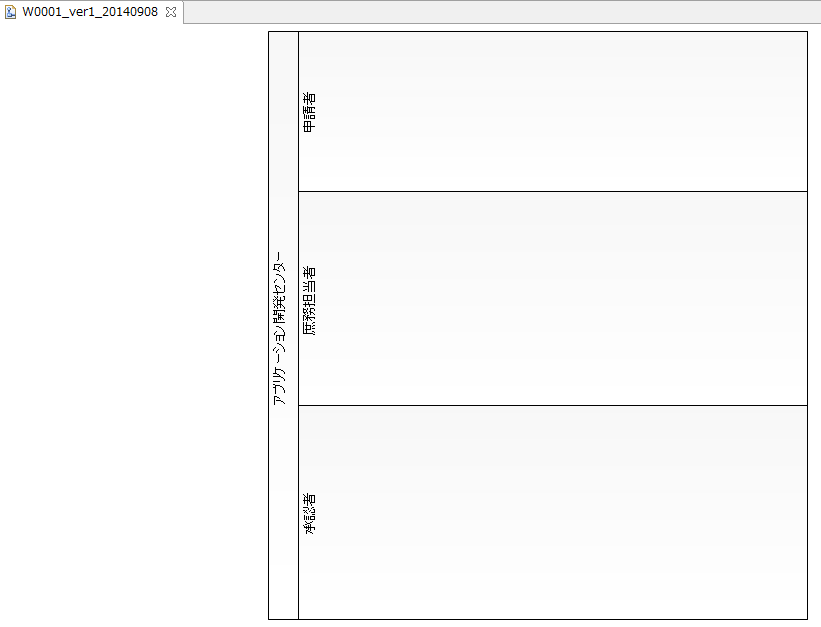 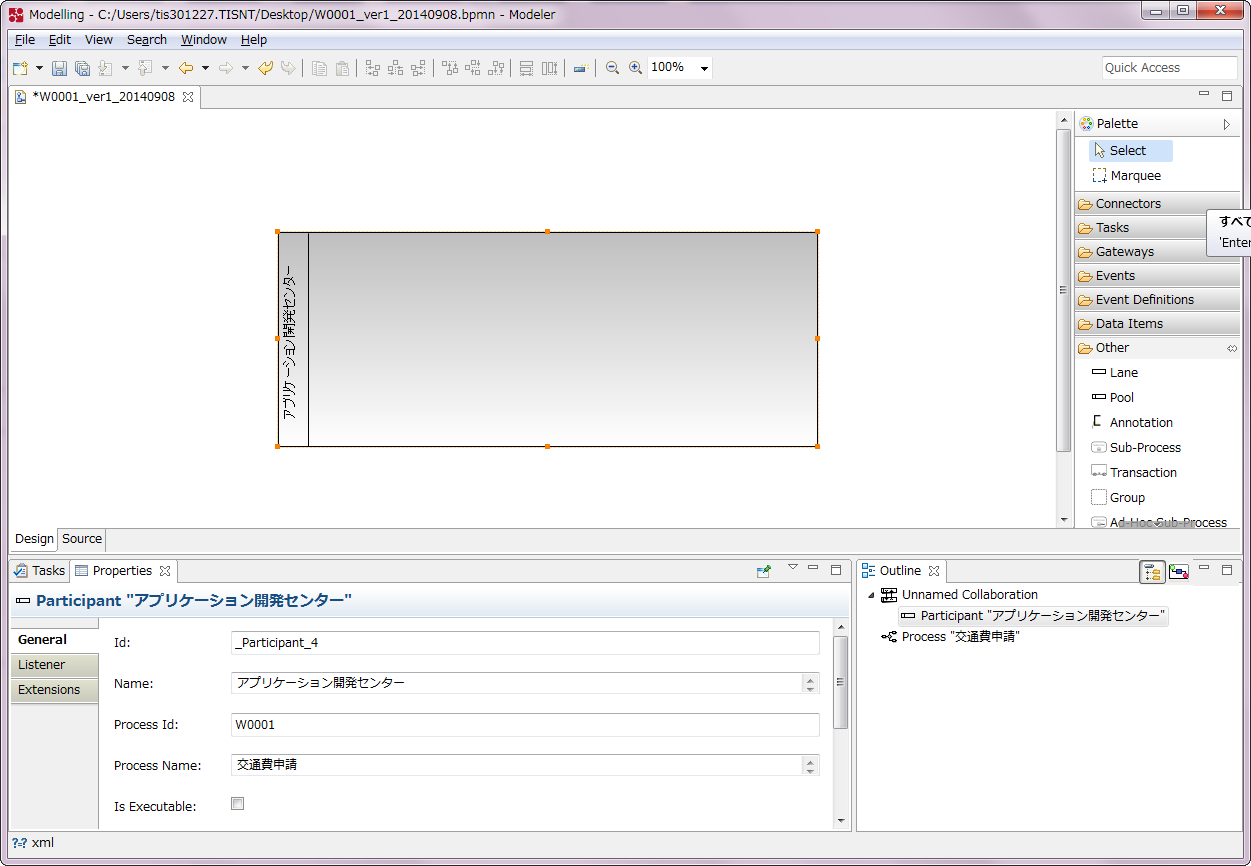 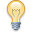 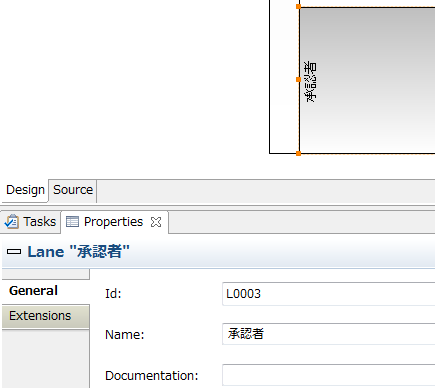 開始イベントの設定「開始イベント」は、ワークフローの開始位置を示す。１つのワークフロー定義に“必ず１つの開始イベント”を設定すること。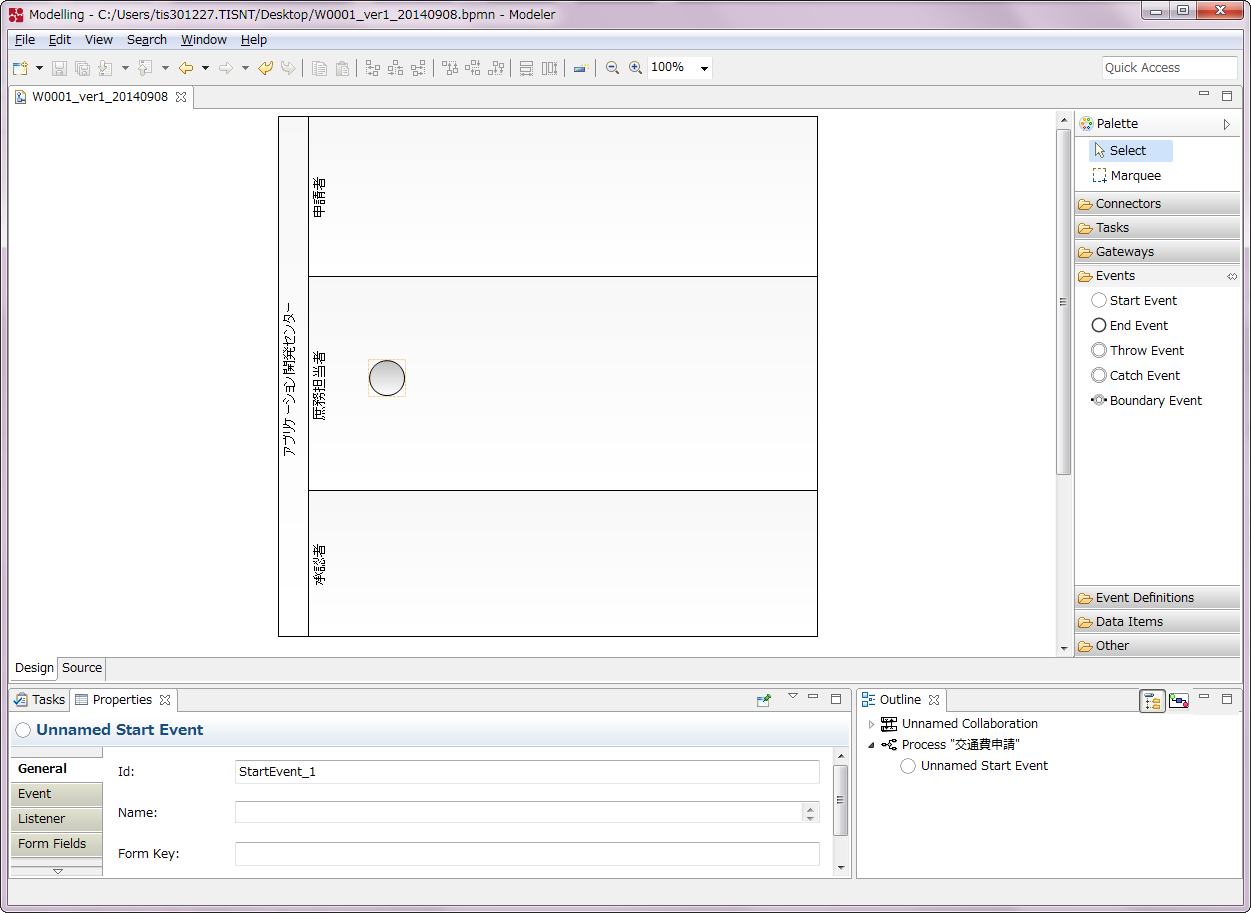 ユーザタスクの設定ワークフロー上の承認行為（承認/却下/差戻し 等）は、「ユーザタスク」という要素を使う。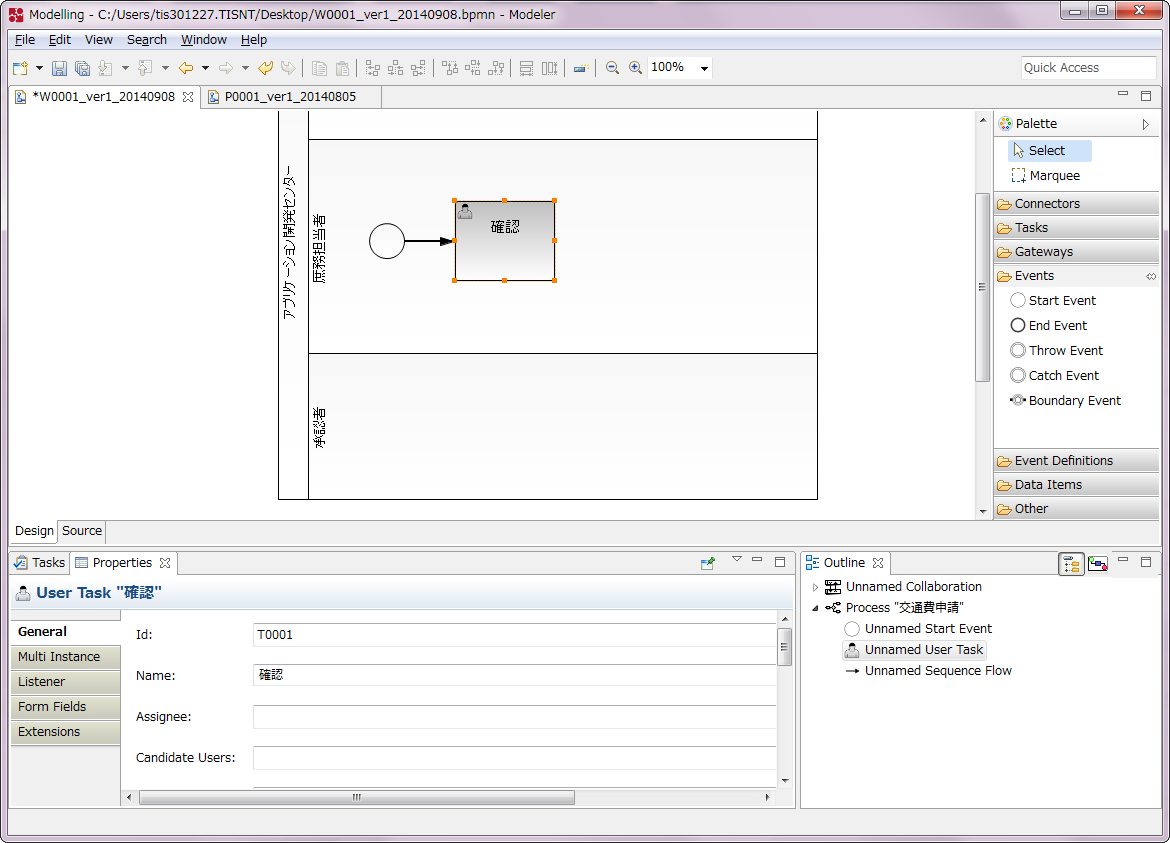 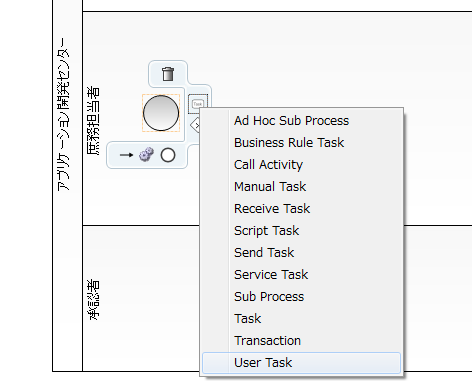 ■「下書き保存」の扱いについて申請データの「下書き保存」は、言葉のとおり、“未申請の状態”。Nablarchワークフローライブラリでは、「下書き保存の状態は、ワークフローの開始前」と捉え、ワークフロー定義に記述しない。＜ワークフロー定義に記述しない理由＞BPMN2.0の記法を用いて、以下のように「下書き保存」からワークフローを描くことができるが、「下書き後に申請情報を削除する場合、ワークフローAPI側の情報も整合を取らなければならない」など、アプリケーションの実装が煩雑になるため。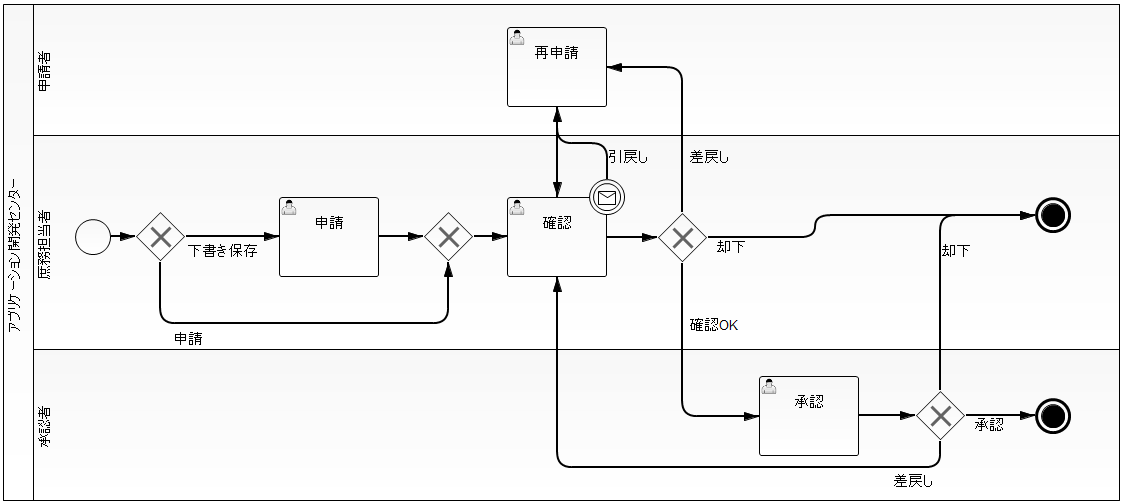 ゲートウェイの設定「ユーザタスク」の実行後に承認/却下などの判定結果に応じてフローが分岐する場合は、「ゲートウェイ」という要素を使う。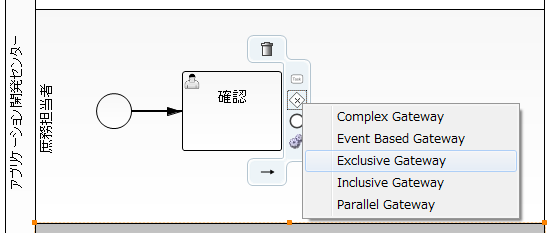 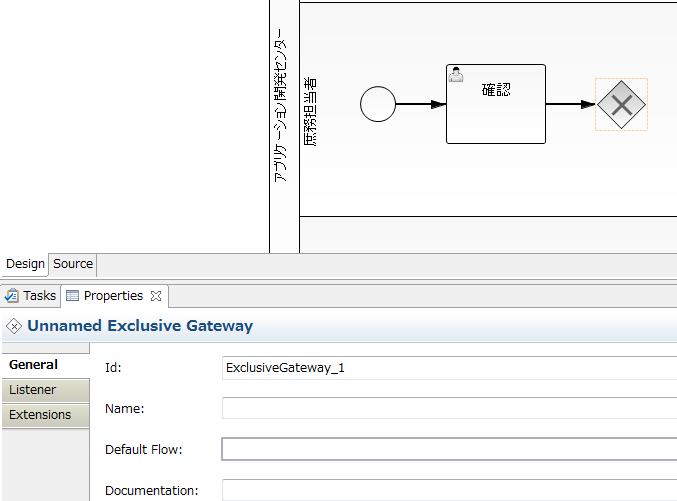 シーケンスフローの設定ゲートウェイ通過後の分岐は、「シーケンスフロー」の要素を複数設定することで表現する。例えば、確認行為の結果、[却下]と判定された場合、申請自体が却下で終了となるため、以下のようにフローを描く。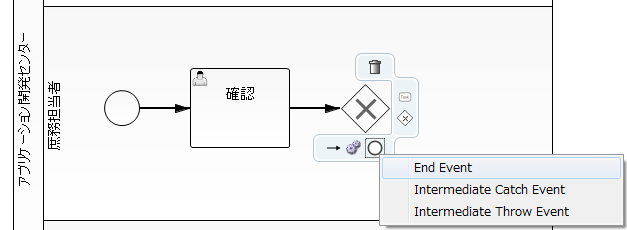 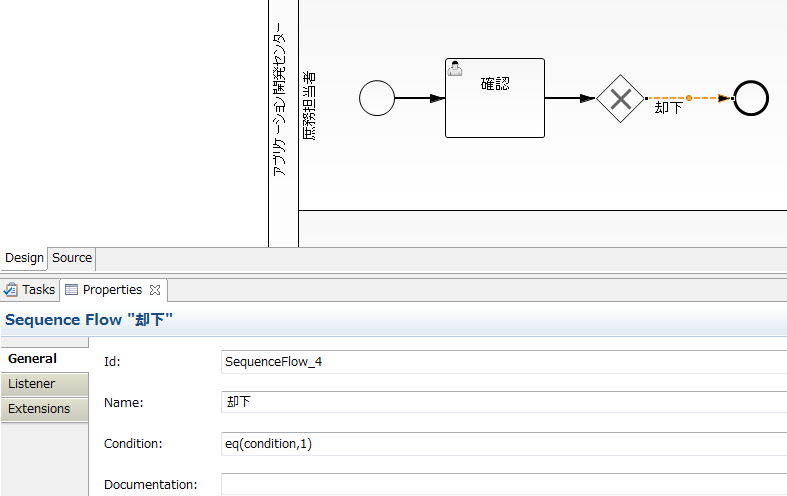 庶務担当者による「確認」タスクの結果、確認OK/却下/差戻しで分岐する場合の記述例は、以下の通り。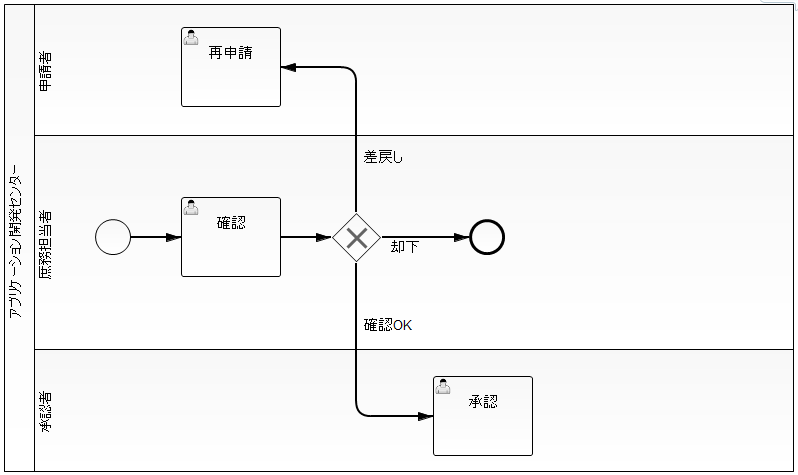 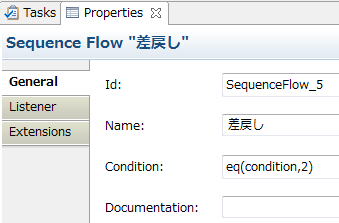 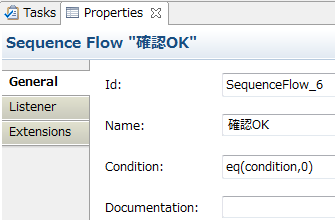 境界イベントの設定境界イベントは、あるタスクがアクティブな状態の時に、アサインに関係なくアクテイブな状態を中断し、通常のフローとは別の進行制御を行いたい場合に使うことができる。例えば、庶務担当者による「確認」タスクがアクティブな状態で、申請者（このタスクにアサインされていないユーザ）が申請内容の不備に気が付き、自身に戻したい場合がある。このような行為を「引戻し」と呼ぶが、この「引戻し」をワークフローとして定義する場合は、「境界イベント」の要素を使う。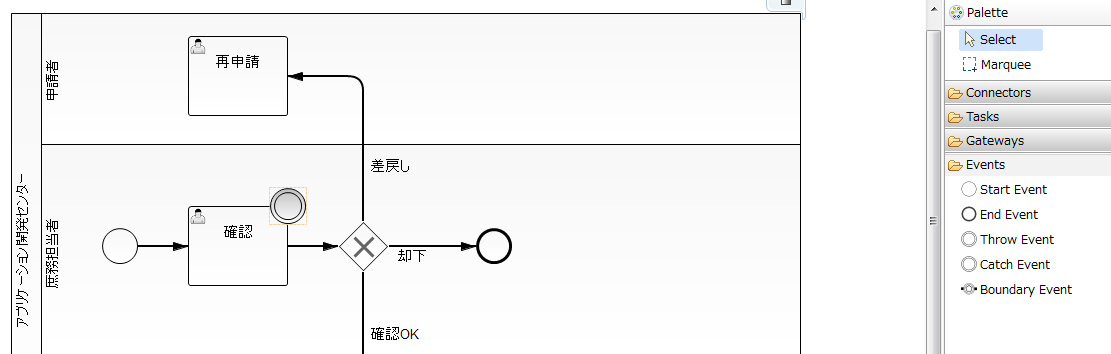 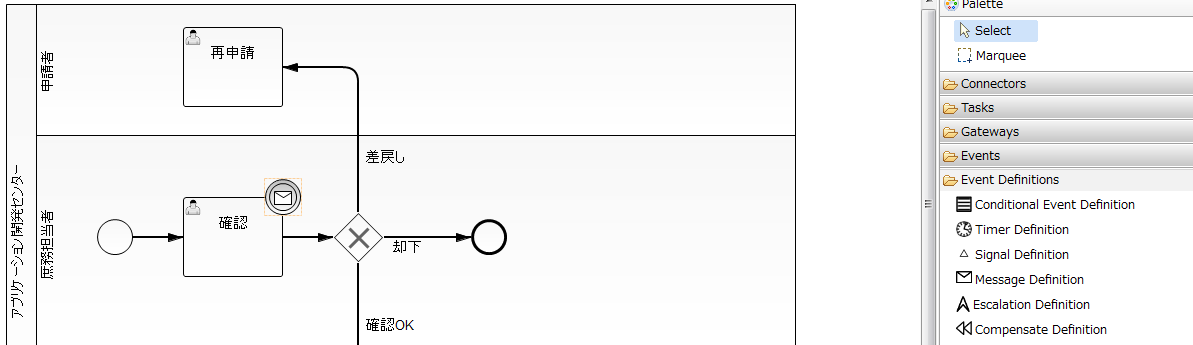 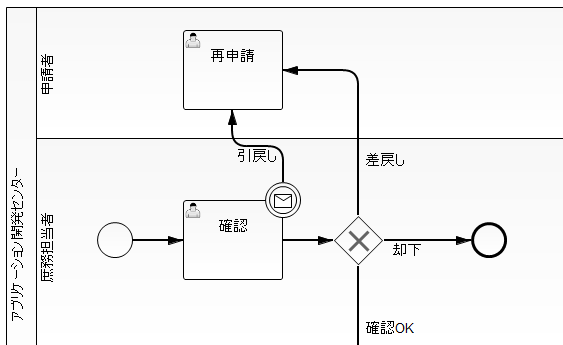 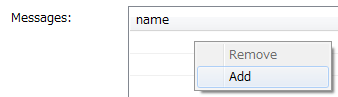 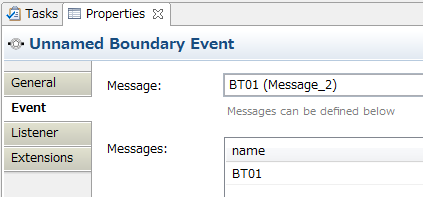 停止イベントの設定開始したワークフローを終了させるには、「停止イベント」の要素を使う。交通費申請の例では、『庶務担当者による「確認」タスクで“却下”と判定された場合』および『承認者による「承認」タスクで“承認/却下”と判定された場合』にワークフローを終了するので、停止イベントを２箇所設定している。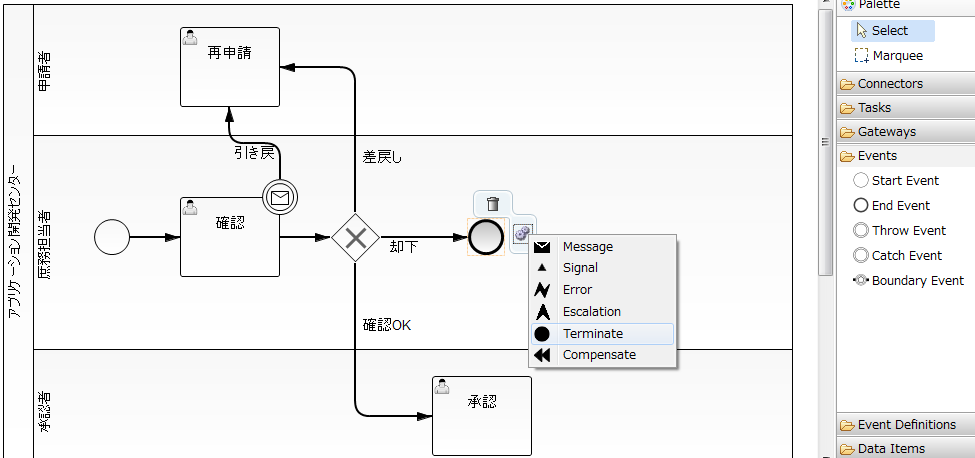 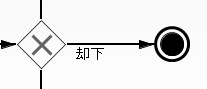 ワークフローの記述（応用編）応用編では、「マルチインスタンスタスク」「バッチ処理で実行するタスク」「標準表記と異なる進行条件」について説明する。マルチインスタンスタスク １つのユーザタスクに複数のユーザを割り当てることが可能です。このようなタスクをマルチインスタンスタスクと呼ぶ。マルチインスタンスタスクには、割り当てたユーザ全員を並列にアクティブとする「Parallel（並列）」と決められた順序で直列にアクティブとする「Sequential（直列）」の２種類がある。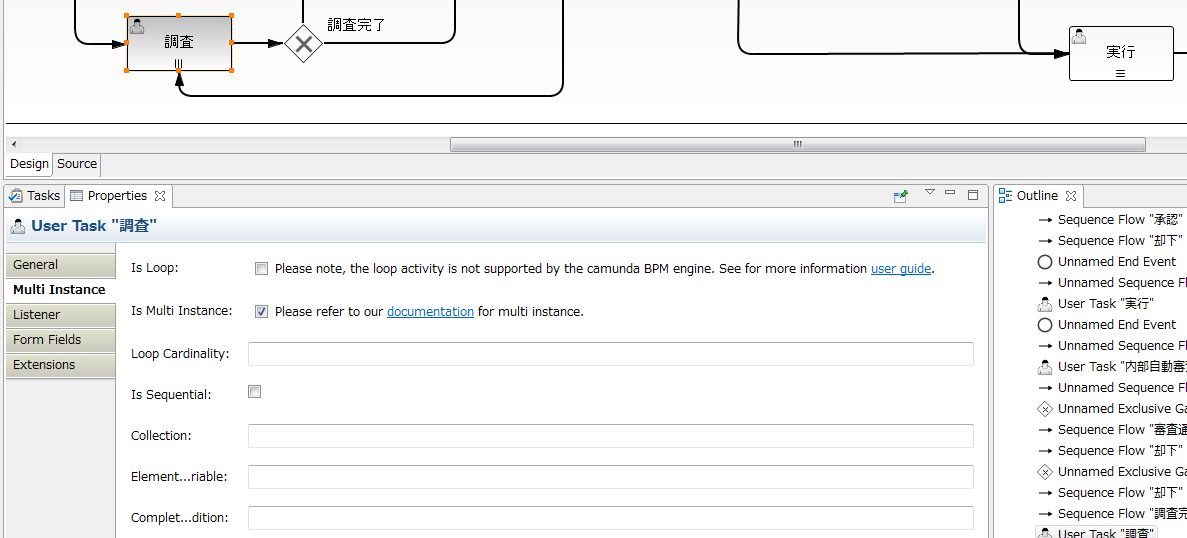 マルチインスタンスタスクの場合、以下２つの「タスク完了条件（Completion Condition）」を設定することが可能。割り当てたユーザ全員が承認したら次に進む（AND承認）割り当てたユーザのうち、誰かが承認したら次に進む（OR承認）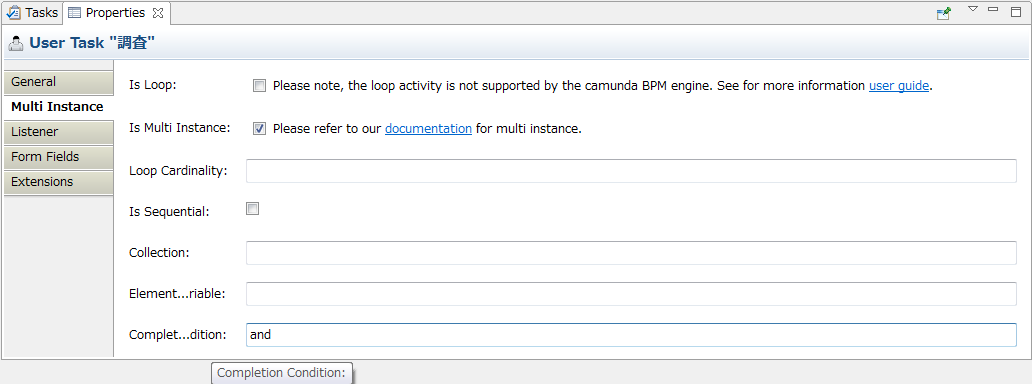 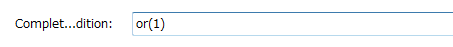 バッチ処理で実行するタスクワークフロー上のタスクをバッチ処理によって実行する場合でも、「ユーザタスク」の要素を使って表現可能。例えば、「日中にお客様から申し込みされたデータを夜間バッチで審査し、フローを進行する」という処理をワークフロー上に定義したい場合、以下のように記述する。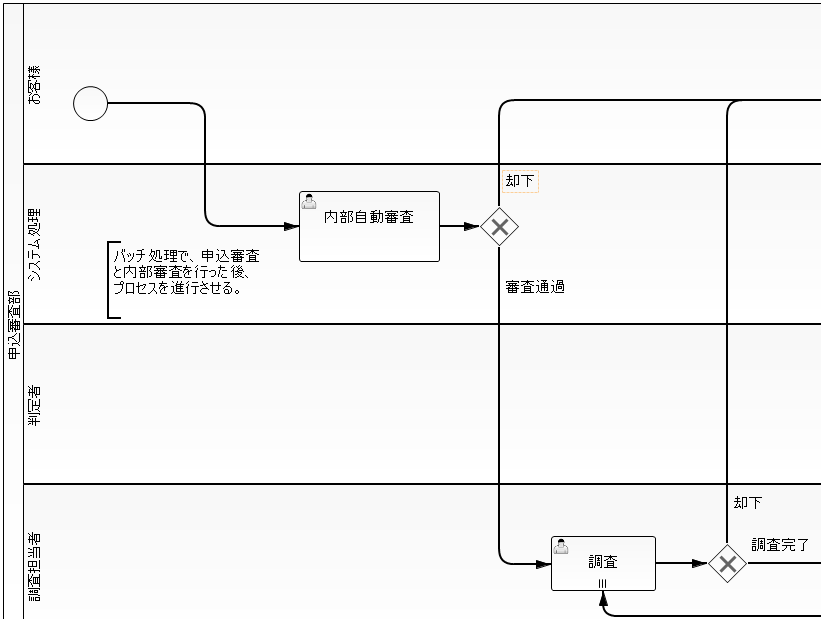 標準表記と異なる進行条件 「[承認][却下]など、画面上のボタン押下とフローの進行が単純に結びついているケース」や、「入力金額の上限によるフローの進行ケース」などの単純なケースは、標準表記（「eq(変数,期待値)」など）を使い、進行条件を設定できる。しかし、「DBの情報を参照し、業務的なロジックを通じて進行方向を判定するようなケース」では、進行条件判定用のコンポーネントを用意し、そのコンポーネントに判定を委ねることも可能。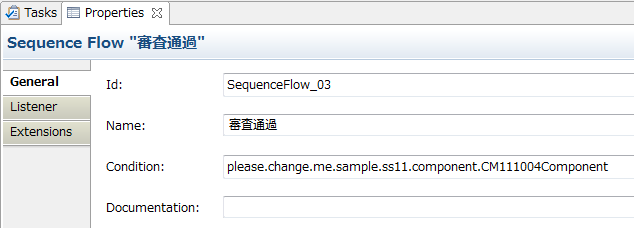 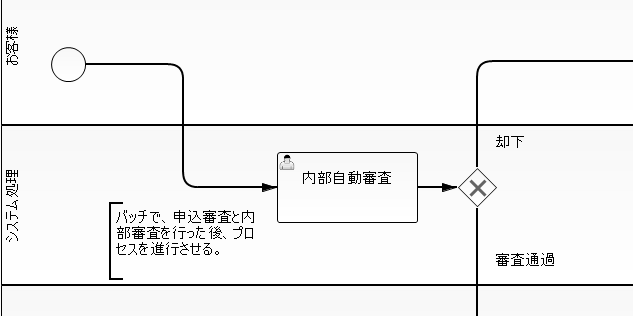 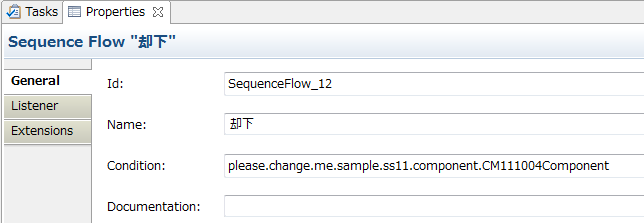 承認履歴/承認状況（ステータス）に関する設計Nablarchワークフローライブラリ側では、申請したデータの「承認状況（ステータス）」や、いつ誰がどのタスクを実行したかを記録する「承認履歴」を管理していない。理由は、交通費申請、休暇申請など、申請の種類ごとに個別のステータスで管理したいケース、全ての申請を同じステータスで管理したいケースなど、PJ要件に依存するため。よって、PJ要件に合わせて、「承認状況（ステータス）」「承認履歴」に関する設計を行うこと。承認履歴「申請の種類ごとに個別の承認履歴を管理したい」「内部統制や監査に必要な証跡として承認履歴を管理したい」など、PJ要件に合わせて、「承認履歴」の管理方法について設計すること。承認状況（ステータス）ワークフローの進行状況をどのように見せるかについて、設計する必要がある。■全ての申請種類について、同じ見せ方をしたいケースの例「申請中」「差戻し中」「引き戻し中」「取消」「却下」「承認」■申請の種類ごとに個別の見せ方をしたいケースの例「自動一時審査待ち」「調査待ち」「調査結果判定待ち」「上位判定待ち」「審査合格」[注意]画面上のボタン（[引戻し][申請][承認][却下]など）に対する表示/非表示制御の判断に「承認状況（ステータス）」は利用せず、「アクティブフローノード（アクティブなタスク）」を利用すること。また、[承認]ボタン等の押下時処理における分岐条件も同様に、「承認状況（ステータス）」は利用せず、「アクティブフローノード（アクティブなタスク）」を利用すること。画面設計およびバッチ設計との関連ワークフロー上で、「利用者が申請や承認行為を行う画面」や「一括して承認/却下の自動判定を行うバッチ処理」は、通常の画面設計/バッチ設計と同様の作業を行う必要がある。しかし、「どのワークフロー定義に基づいて、申請を開始するのか？」や「ワークフロー上のタスクにどのユーザを担当として割り当てるか？」等の情報は、ワークフローの設計情報として明確にする必要がある。ワークフローアプリケーションの実装に必要な設計情報は、以下のとおり。No.版数変更日区分変更箇所変更箇所変更内容担当者No.版数変更日区分頁項番変更内容担当者＜作業内容の参照先について＞＜作業内容の参照先について＞作業名作業内容の参照先ワークフロー定義本書の「４．ワークフロー定義」承認履歴/承認状態（ステータス）に関する設計本書の「５．承認履歴/承認状況（ステータス）に関する設計」申請/承認を行う画面設計およびバッチ設計本書の「６．画面設計およびバッチ設計との関連」ワークフロー定義情報の取込「ワークフロー定義データ作成ツール」の解説書ワークフロー定義の修正本書の「４．ワークフロー定義」（但し、取込時のチェック内容については、「ワークフロー定義データ作成ツール」の解説書を参照。）ワークフローアプリケーションの実装以下の関連ドキュメント・ワークフローライブラリの解説書・ワークフローライブラリを利用した業務アプリケーション実装ガイド※黄色に塗り潰された作業を本書の説明対象とする。※黄色に塗り潰された作業を本書の説明対象とする。ワークフローIDワークフロー定義を一意に識別するためのID。他のワークフローと重複しないように採番すること。[例] WF0001※ワークフローIDを含むワークフローに関するID体系の詳細は、「方式設計別冊（ＩＤ体系）」を参照。ワークフロー名ワークフローの名前（日本語可）を設定する。[例] 交通費申請バージョンシステム運用後にワークフロー定義が変更されること考慮し、ワークフロー定義のバージョンを設定する。必ず「適用日」とセットで設定すること。・接頭語として必ず　ver（半角小文字）を付与すること。・ver1のように”ver”＋バージョン番号（半角数字）と設定すること。[例] ver1適用日システム運用後にワークフロー定義が変更されること考慮し、ワークフロー定義の適用日を設定する。必ず「バージョン」とセットで設定すること。・日付書式は、yyyyMMdd とすること。[例] 20140908プールプールは、企業やビジネスロール（売り手、買い手、製造者）、部門といったワークフローの関係者を表す。※プールは、プログラム上では利用されない要素であるため、プロパティの設定は不要。レーン役割や部署などによって、プール内を分割する場合にレーンを使用する。※レーンIDは、プログラム上でタスクに対するユーザ/グループの割り当てをする際に指定するIDとして利用する。※レーンは、認可機能で管理するグループ（組織）と合せることも可能。（固有のグループ情報を設定することも可能。）タスクID「Id:」にタスクIDを設定すること。※タスクIDは、プログラム上でタスクに対するユーザ/グループの割り当てをする際に指定するIDとして利用する。タスク名「Name:」に適切なタスク名を設定すること。シーケンスフロー名「Name:」に承認/却下等の適切な名前を設定すること。進行条件「Condition:」にこのシーケンスフローへの進行条件を設定すること。例えば、eq(condition,1)という記述は、conditionという変数に1がセットされていた場合に、このシーケンスフローへ進むという制御がワークフローAPIによって行なわれる。※プログラム上では、「確認」のタスクを完了させるタイミングで、「キー＝”condition ”、値＝”1”」を格納したMap型の変数をワークフローAPIに渡すことで、進行方向を指示する。「ワークフローの開始」に関する設計情報ワークフローの「開始タイミング」および「ワークフローID」を明確にする必要がある。・開始タイミング：　『交通費申請画面上の[申請]ボタン押下時処理』などが該当。・ワークフローID：　どのワークフロー定義に基づいてワークフローを開始するのかを決める情報。　画面設計の場合、開始タイミングに該当する「画面イベント」に対象のワークフローIDおよびワークフロー名を記述する。　バッチ設計の場合、「処理詳細」に対象のワークフローIDおよびワークフロー名を記述する。「ワークフロー上のタスクに対する担当割り当て」に関する設計情報ワークフロー上の各タスクに対して、「どのユーザ」または「どのグループ」を割り当てるのかを明確にする必要がある。・ワークフローの開始時、全てのタスクにユーザまたはグループを割り当てることも可能。・フロー進行の都度、ユーザまたはグループを割り当てることも可能。　画面設計の場合、開始タイミングに該当する「画面イベント」に“担当割り当てに関する設計情報”を記述する。　バッチ設計の場合、「処理詳細」に“担当割り当てに関する設計情報”を記述する。「ワークフローの進行」に関する設計情報承認者が、申請内容を画面上で確認し、[承認][却下][差戻し]ボタンを押下する場合など、「ワークフローを進行させるタイミング」および「進行条件の判定に使うパラメータ」を明確にする必要がある。・ワークフローを進行させるタイミング：　承認者側は、[承認][却下][差戻し]など、申請者側は、[引戻し][取消]などが該当。・進行条件の判定に使うパラメータ：　「画面入力された決裁金額」などが該当。　画面設計の場合、開始タイミングに該当する「画面イベント」に“フロー進行に関する設計情報”を記述する。　バッチ設計の場合、「処理詳細」に“フロー進行に関する設計情報”を記述する。